Hufiec Pracy w Przemkowie 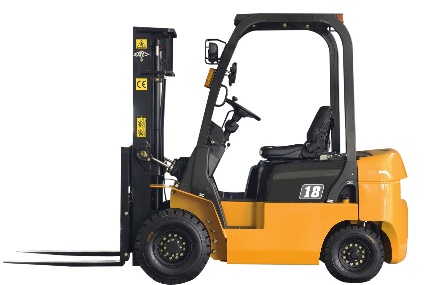 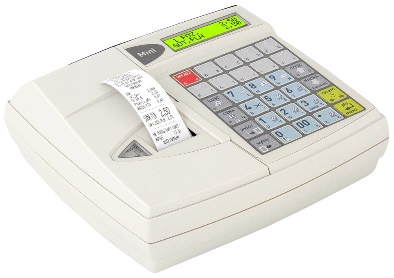 proponuje udział w bezpłatnych szkoleniach zawodowych                    w ramach utrzymania rezultatów projektu "OHP jako realizator usług rynku pracy".Rodzaje kursów:
* Operator koparko-ładowarki, koparki jednonaczyniowej, ładowarki     jednonaczyniowej (134 h), 

* Spawacz MAG 135 (145 h),

* Operator wózków jezdniowych wraz z wymianą butli gazowej (67 h),

* Magazynier z obsługa wózka jezdniowego (140 h),

* Sprzedawca z obsługą kasy fiskalnej (70 h).

Dla kogo:

* w wieku 18-25 lat, 

* nieuczące i niepracujące,

* zamieszkujących na terytorium Polski,
* nieposiadających wykształcenia na poziomie wyższym.

Gdzie i kiedy:
- Planowane miejsce realizacji kursów: Ośrodek Szkolenia Zawodowego we Wrocławiu, ul. Orzechowa 2.
-Szkolenia odbywać się będą od poniedziałku do piątku, w wyjątkowych sytuacjach od poniedziałku do soboty.
- Uczestnicy będą mieli zapewnione dofinansowanie kosztów dojazdu z miejsca zamieszkania do OSZ we Wrocławiu i w drodze powrotnej po zakończeniu kursu (na podstawie przedstawionych biletów).
- Wyżywienie i nocleg przez cały czas trwania kursu, łącznie z dniami wolnymi od nauki (dot. osób korzystających z noclegów), osobom dojeżdżającym przysługiwać będzie ciepły posiłek.

O odbyciu się danego kursu zdecyduje liczba chętnych :-) Zgłoszenia do 10.10.2017 do godz. 9:00

ZGŁOSZENIA :Hufiec Pracy w Przemkowie ul. Leśna Góra 3, tel.  76 831-91-36DWK OHP we Wrocławiu /Monika Skrzydło  tel. 71 780 92 91